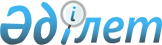 Об определении перечня должностей специалистов социального обеспечения, образования, культуры, работающих в аульной (сельской) местности, имеющих право на повышенные на двадцать пять процентов должностные оклады и тарифные ставки, за счет средств районного бюджета
					
			Утративший силу
			
			
		
					Постановление акимата Карабалыкского района Костанайской области от 29 мая 2012 года № 304. Зарегистрировано Управлением юстиции Карабалыкского района Костанайской области 20 июня 2012 года № 9-12-192. Утратило силу постановлением акимата Карабалыкского района Костанайской области от 5 февраля 2013 года № 22

      Сноска. Утратило силу постановлением акимата Карабалыкского района Костанайской области от 05.02.2013 № 22.      В соответствии с пунктом 3 статьи 238 Трудового кодекса Республики Казахстан от 15 мая 2007 года и приказом Министра труда и социальной защиты населения Республики Казахстан от 6 декабря 2010 года № 394-ө "Об утверждении стандартов оказания специальных социальных услуг в области социальной защиты населения" акимат Карабалыкского района ПОСТАНОВЛЯЕТ:



      1. Утвердить прилагаемый перечень должностей специалистов, социального обеспечения, образования, культуры, работающих в аульной (сельской) местности, имеющих право на повышенные на двадцать пять процентов должностные оклады и тарифные ставки, за счет средств районного бюджета.



      2. Настоящее постановление вводится в действие по истечении десяти календарных дней после дня его первого официального опубликования.      Аким района                                Ф. Филиппов      СОГЛАСОВАНО:      Секретарь районного маслихата

      ________________ А. Тюлюбаев

Приложение         

к постановлению акимата   

от 29 мая 2012 года № 304   Перечень

должностей специалистов, социального обеспечения,

образования, культуры, работающих в аульной (сельской)

местности, имеющих право на повышенные на двадцать

пять процентов должностные оклады и тарифные

ставки, за счет средств районного бюджета

      1. Должности специалистов социального обеспечения:



      1) заведующий отделением социальной помощи на дому;



      2)социальный работник по уходу;



      3) специалист по социальной работе;



      4) психолог;



      5) консультант по социальной работе.



      2. Должности специалистов образования:



      1) учителя всех специальностей организаций образования.



      2) директор школы, школы-интерната;



      3) заместитель директора по научной, учебной, учебно-производственной, учебно-воспитательной, воспитательной работе общеобразовательных школ, школ-интернатов и других организаций начального, основного среднего, общего среднего, технического и профессионального, послесреднего, дополнительного образования;



      4) социальный педагог;



      5) педагог-организатор;



      6) педагог дополнительного образования;



      7) педагог-психолог;



      8) методист;



      9) музыкальный руководитель;



      10) старший вожатый;



      11) инструктор по физической культуре;



      12) заведующий психолого-медико-педагогической консультацией;



      13) начальник лагеря (оздоровительного);



      14) заведующий лабораторией, кабинетом;



      15) мастер производственного обучения;



      16) медицинская сестра;



      17) диетическая сестра;



      18) библиотекарь;



      19) заведующий библиотекой;



      20) преподаватель-организатор по начальной военной подготовке;



      21) старший воспитатель, воспитатель;



      22) логопед.



      3. Должности специалистов культуры:



      1) Руководитель государственного учреждения;



      2) Заместитель руководителя государственного учреждения;



      3) библиотекарь, библиограф;



      4) художник всех наименований;



      5) оператор звукозаписи;



      6) методист;



      7) хореограф;



      8) художественный руководитель.
					© 2012. РГП на ПХВ «Институт законодательства и правовой информации Республики Казахстан» Министерства юстиции Республики Казахстан
				